YEAR 1: OCTOBER — Coordinator NotesPhotographs. Photos. Photo albums. Digital frames. Pictures stored in the Cloud. Photos are everywhere today. Our access to them is almost limitless. But photos from times gone by are precious to many of us. They may be meticulously and artfully displayed in handmade photo albums or proudly framed and hung on the walls in our homes. Whether they are black-and-white dog-eared copies or glossy full-color prints, each one lovingly reflects what is precious in our lives. As you distribute this information to your Mailbox Member, pray for this Lutheran Woman in Mission! Access the Mustard Seed Devotion, Photo Memories.  
Optional devotions: Fall Resources (including Reformation and Thanksgiving) For Paper Copies: Download and print this month’s resource (in bold above) to share with each Mailbox Member.Remember to sign the message with your contact information! For Electronic Communication:  Send a new email, and type LWML Mailbox Member Greetings in the subject line.Copy and paste the Mailbox Member message below into your email.  Attach the resource(s) for the month.Optional:Include a small photo frame with a Bible passage graphic.Distribute the resource to your Mailbox Member participants with the note found below.
---------------------------------------------------------------------------------------------------- Hello from LWML! This month we are reflecting on how our special milestones and memories are recorded for us in our photos. Whether your pictures are tucked away in a box, proudly framed and displayed in your home, stored on a camera or phone, displayed in a digital frame, or artfully crafted into heirloom photo albums, they reflect what is important to you — family, friends, events, and vacations. 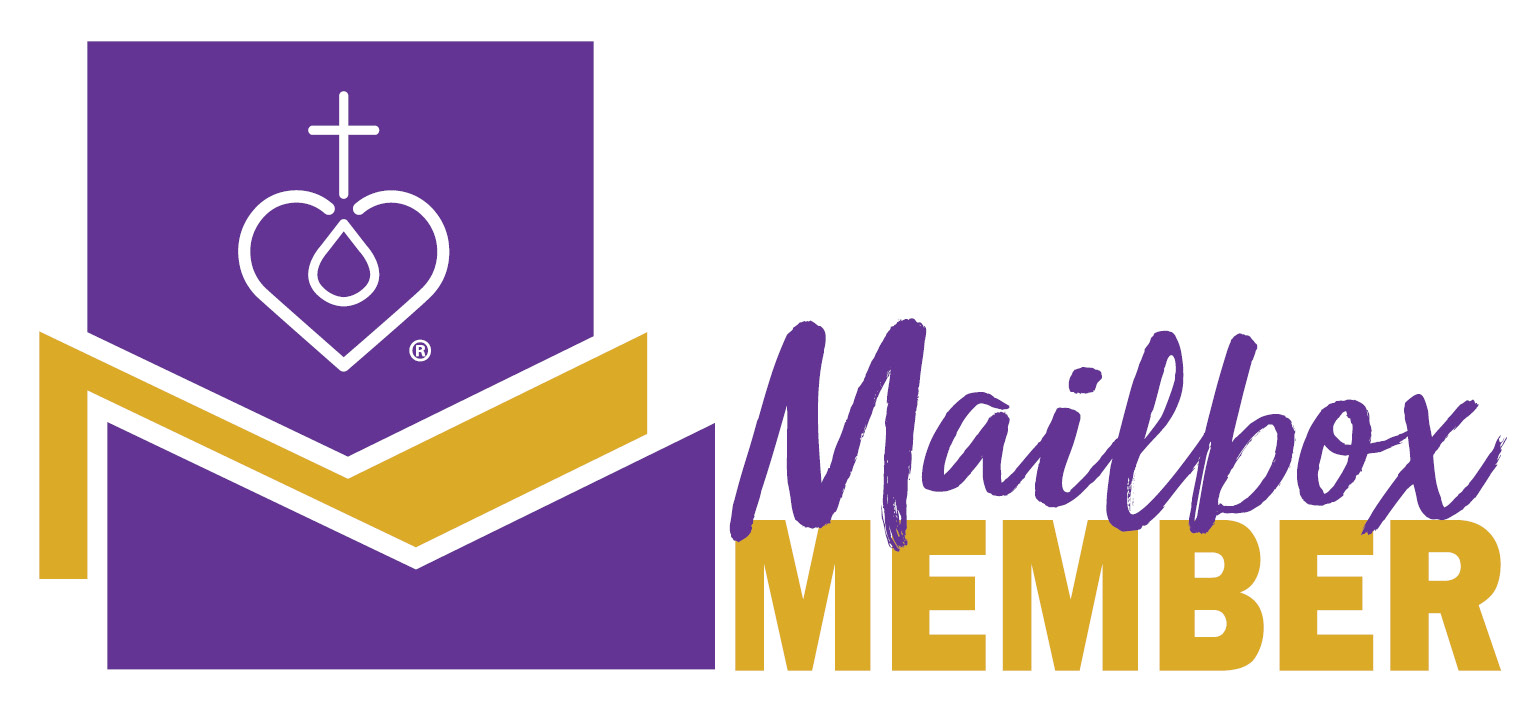 Enjoy this month’s Mailbox Member devotion, Photo Memories, and reflect on how God cherishes you just as you cherish those people and memories you have captured throughout the years in pictures.  As always, contact me with any questions. You are in my daily prayers. Your Sister in Christ, _______________________________----------------------------------------------------------------------------------------------------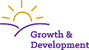 Revised by the LWML Growth and Development Committee 2021  Published by Lutheran Women’s Missionary League www.lwml.org   